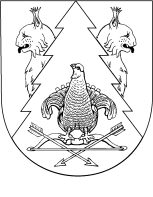 от «22» мая 2015 года № 25Об установлении учетной нормы площади жилого помещения и нормы предоставления площади жилого помещения	В соответствии со статьей 50 Жилищного Кодекса Российской Федерации, исходя из достигнутого уровня обеспеченности граждан жилыми помещениями, в целях принятия граждан на учет в качестве нуждающихся в жилых помещениях и предоставления жилых помещений по договору социального найма администрация Красномостовского сельского поселения п о с т а н о в л я е т:Установить учетную норму площади жилого помещения на территории муниципального образования «Красномостовское сельское поселение» в размере 15,0 кв.м общей площади на одного члена семьи.Установить на территории муниципального образования «Красномостовское сельское поселение» норму предоставления площади жилого помещения по договору социального найма от 15,0 кв.м до 18,0 кв.м общей площади на одного человека.Разместить настоящее постановление на официальном сайте муниципального образования «Красномостовское сельское поселение» в информационно-телекоммуникаионной сети «Интернет» и обнародовать на стенде администрации муниципального образования «Красномостовское сельское поселение».Контроль за исполнением настоящего постановления оставляю за собой.Глава администрации Красномостовского сельского поселения                                                           В.И. ЛопатниковКРАСНЫЙ МОСТСЕЛЬСКИЙ ПОСЕЛЕНИЙАДМИНИСТРАЦИЙ             ПУНЧАЛАДМИНИСТРАЦИЯКРАСНОМОСТОВСКОГОСЕЛЬСКОГО ПОСЕЛЕНИЯ    ПОСТАНОВЛЕНИЕ